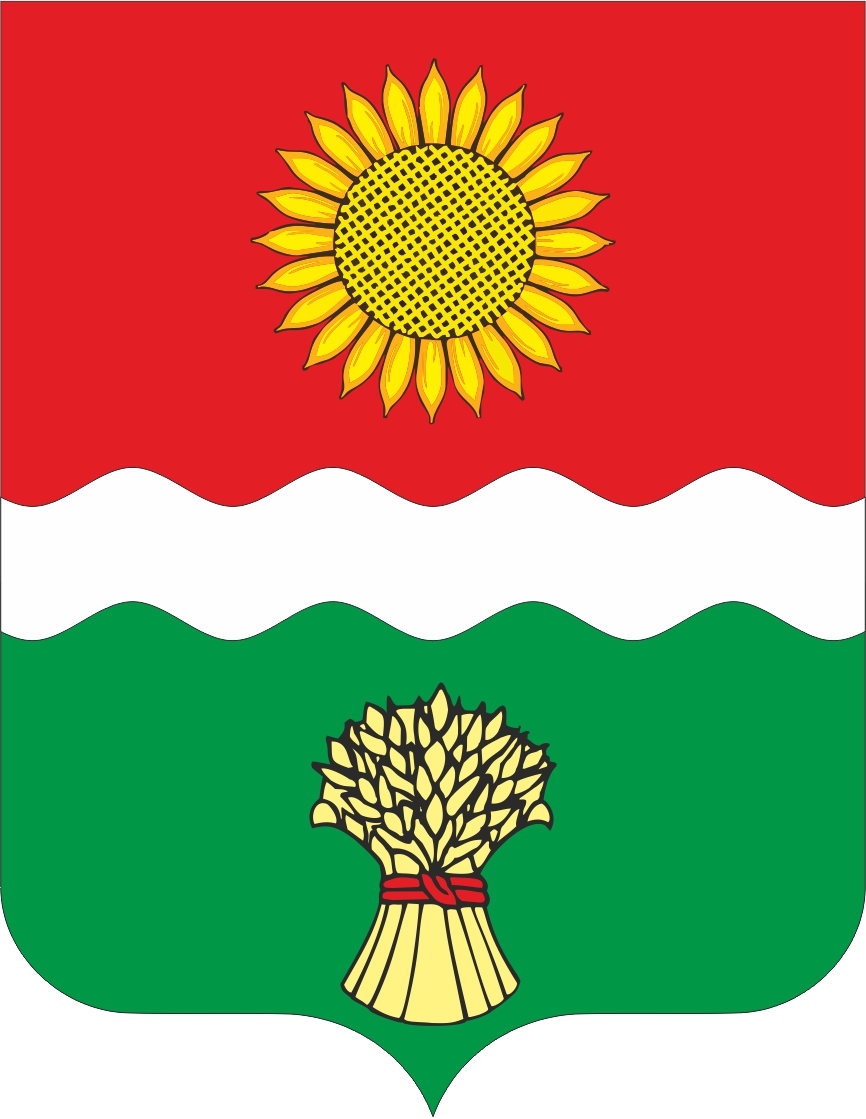 РОССИЙСКАЯ   ФЕДЕРАЦИЯРОСТОВСКАЯ ОБЛАСТЬ НЕКЛИНОВСКИЙ РАЙОНАДМИНИСТРАЦИЯ БОЛЬШЕНЕКЛИНОВСКОГО СЕЛЬСКОГО ПОСЕЛЕНИЯ346850, с. Большая Неклиновка, пер. Памятный,1. тел.35-2-82,35-2-35_________________________________________________________________                                                               РАСПОРЯЖЕНИЕ                                                            с. Большая Неклиновка                                                 15 августа 2023 г.                                                                                                     № 119        «О признании утратившими силу»           Руководствуясь Федеральным законом от 11.06.2022 г. № 160-ФЗ «О внесении изменений в Федеральный закон от 05.04.2013 г. № 44-ФЗ «О контрактной системе в сфере закупок товаров, работ, услуг для обеспечения государственных и муниципальных нужд»: 1. Считать утратившими силу:-Распоряжение от 18.05.2021г. № 70 «О создании, составе и регламенте работы единой комиссии Администрации Большенеклиновского сельского поселения по осуществлению закупок для муниципальных нужд»;-Распоряжение Главы Администрации Большенеклиновского сельского поселения от 06.06.2022 г. № 58 «О внесении изменений в распоряжение от 18.05.2021г. № 70 «О создании, составе и регламенте работы единой комиссии Администрации Большенеклиновского сельского поселения по осуществлению закупок для муниципальных нужд».2. Настоящее распоряжение вступает в силу со дня официального опубликования, и распространяется на правоотношения, возникшие со дня вступления в силу Распоряжения Главы Большенеклиновского сельского поселения от 20.04.2023 №47 «О создании комиссии по осуществлению закупок для муниципальных нужд Администрации Большенеклиновского сельского поселения».3. Контроль за исполнение настоящего распоряжения оставляю за собой.Глава АдминистрацииБольшенеклиновского сельского поселения	                                        Е.Н. Овчинникова